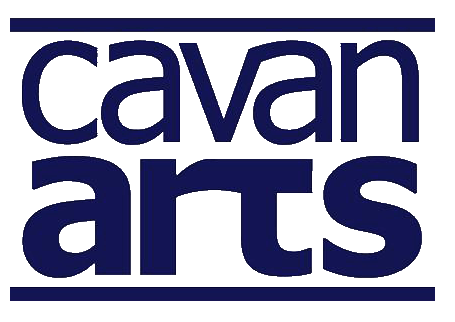 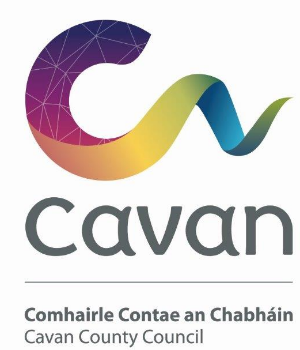 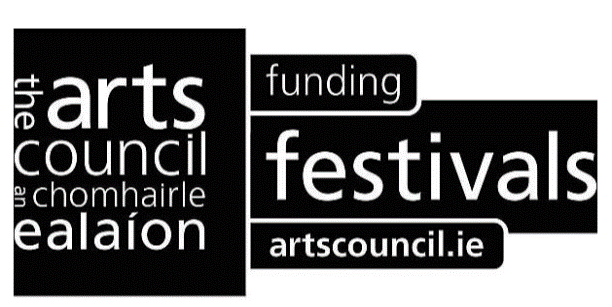     			Arts Development Awards 2018 RecipientsRecipientAmount AwardedEvent / ProjectKate Ennals€550Contribution towards ‘AT The Edge’ 2018 literary evenings. Aisteoirí Muinchille€600Produce and perform three Brien Friel plays and participate in Dermot Healy interpretation event.Cavan Down Syndrome Branch€550Arts aimed at pre-school level children to enhance and develop fine motor skills.Windows Publication€900Support towards Windows Publications 2018 poetry for students.Positive Age Ltd€200One day celebrations of arts with participants including: music, songs, dance, drama, comedy, poetry and storytelling.Shercock Drama Festival€600Funding towards the 35th annual drama festival.The Virginians Drama Group€300Produce and perform Juno and the Paycock by Sean O’Casey.Castletown Accordion Orchestra (ACCORA€300Mid-summer classical concert in Ramor Theatre.Kingscourt Youth Drama Society€750Drama workshops including mime, improvisation dialogue, voice projection and stage management.The Open Door Sessions€650Monthly arts gathering in Bailieborough with established local artists.Killnaleck Youth Drama Society€750Produce and perform ‘Cybergossip’ new play ‘Alice in Wonderland’ and ‘Stone Soup’.Theatre Lab Cavan€600Workshops exploring theatre disciplines and acting techniques in conjunction with Ramor Theatre.St Patrick’s National School – Shercock€500Arts in education project in the school.Lit Lab Writers Group€5005th annual Bailieborough Poetry Festival.Bailieborough School of Music€300Performance in DCU to celebrate 30th Anniversary.Cavan Drama Festival Committee€600Funding towards the 72rd annual drama festival.Killinkere Drama Group€300Produce and perform a play by local playwright Pat Clarke.Gonzo Youth Theatre€750Produce a stage production for 11-13 age group.Ballyhaise Community Pre-School€500Introducing 2-5year-olds to developmental dance and drama developing creativity, confidence and self-esteem.Ramor Playwriting Group€400Workshop with Louise Lowe, Anu Productions exploring site-specific work and audiences engagement.Castlemanor Choir Group€200Performance at local nursing homes.Gerry Whelan 14th Annual Memorial Weekend€300Funding towards the 3 day event including concert, ceili's, workshops and Irish language comhra sessions. Tony Cuckson€300"Songs for the Journey Home", performance and workshop at Loughan House. The Moogles Theatre Company€500New writing by women for theatre.Lower Lavey Community Group€600Developing local youth in creative practice.Ed Reavy Traditional Music Festival€700Funding for 4th Ed Reavy Traditional Music Festival incorporating Dancing in the Drumlins at Cavan Crystal, The Backyard Arts and Culture Centre, and The Meadow View Inn. To include a CD launch, concert, music workshops, comhrá workshop, danceCavan Camera Club€500Funding towards background kit to use at workshopsRobbie Perry€714One day workshop for 12 students in Cootehill library Cootehill Arts Festival€1000Funding towards the Cootehill Arts festival 2018.